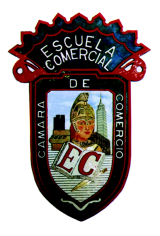 OBJETIVO Continuar con la clasificación de los diferentes métodos del análisis financiero de acuerdo con los distintos elementos que se toman en cuenta y la metodología utilizada.INSTRUCCIONESEl siguiente contenido corresponde al tema de clase. Analiza la información y contesta las preguntas que aparecen al final del texto. Adicionalmente investiga el significado de los siguientes conceptos, incluyendo un ejemplo de cada uno de ellos y especifica las fuentes de información utilizadas.Conceptos a investigar:SolvenciaEstabilidadInversiónElabora un reporte de lo anterior considerando las especificaciones dadas para la entrega de trabajos.DESARROLLO Continuando de los métodos de análisis financiero, tenemos también:PROCEDIMIENTO PARA EL MÉTODO DE ANÁLISIS VERTICALMÉTODO DE PORCIENTOS INTEGRALES En el balance general, el método de análisis vertical específicamente porcientos integrales, consiste en determinar la composición porcentual de cada cuenta del Activo, Pasivo y Patrimonio, tomando como base el valor del Activo total y en el estado de resultados el porcentaje que representa cada elemento de éste a partir de las Ventas netas.  Es decir, se separa el contenido de los estados financieros a una fecha o periodo, dependiendo del estado de que se trate, en sus elementos o partes integrantes para determinar la proporción de cada una en relación con el todo.Fórmula aplicablePorciento Integral= (Valor parcial / Valor base) X 100Ejemplo 1:El valor del Activo total de la empresa es $ 1,500,000 y el valor de  clientes es de $150.000. Calcular el porcentaje integral.Porciento Integral= (Valor parcial / Valor base) X 100Porcentaje integral = (150.000/1.500.000) X 100Porcentaje integral = 10%Lo más importante en el resultado obtenido es interpretar su significado. Lo anterior representa que del valor total del activo el 10% se encuentra invertido en cuentas por cobrar a clientes o, lo que es lo mismo, por cada $1.00 de inversión en el activo total de la empresa, $0.10 corresponde a clientes. Ejemplo 2:El valor del Activo total de la empresa es $1.000.000 y el valor de cuentas y documentos por cobrar es de $400.000. Calcular el porcentaje integral.Porciento Integral= (Valor parcial / Valor base) X 100Porcentaje integral = (400.000/1.000.000) X 100Porcentaje integral = 40%Lo anterior representa que del valor total del activo el 40% corresponde a cuentas y documentos por cobrar o, lo que es lo mismo, por cada $1.00 de inversión en el activo total de la empresa, $0.40 corresponde a inversión en cuentas y documentos por cobrar que la empresa puede recuperar en un plazo relativamente cortoPREGUNTAS1.- En qué consiste el método de porcientos integrales?2.- Cuál es la fórmula aplicable en el método de porcientos integrales?3.- Qué es lo más importante cuando se emplea el método de porcientos integrales?4.- Determina el porciento integral en donde el valor total del activo es $2,000,000 y el importe en bancos es de $250,0005.- Cuál es la interpretación del resultado anterior?6.- Determina el porciento integral en donde el valor total del activo es $2,000,000 y el importe en maquinaria y equipo es de $500,0007.- Cuál es la interpretación del resultado anterior?Grupo: 53B CLASES 33 Y TAREA  03/10/2017Profra. Rosa María López Larios